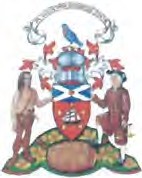 Scholarship ApplicationSAINT ANDREW'S SOCIETY OF THE STATE OF NY150 East 55th StreetNew York, NY 10022212-223-4248 office@standrewsny.orgDate _______________Name (please print) 		(Last)			(First)			(Middle)Current Mailing Address:		(Street & Number)		(City)			(State)	(Zip)Permanent Address (if different from above)		(Street & number)		(City)			(State)	(Zip)Tel. Numbers:	Home 					School / Cell 				Email address:	 						Date of Birth					Place of Birth 					Citizenship Status 					Current Undergraduate School: 									Current Program of Study: 									Scholastic average: in all subjects 				in major fields 				Describe grade system used 			Please enclose an original sealed copy of your most recent transcript.Proposed graduate Institution:  1st ChoiceName: 									Degree: 									Area of Study: 									Date of application: 									Contact person at University: 									Proposed graduate institution; 2nd Choice (if applicable)Name: 									Degree: 									Area of Study: 									Date of application: 									Contact person at University: 									Please describe your Scottish lineage.List all schools or colleges you have attended, beginning with the high school or preparatory school from which you graduated, whether or not any credit was received for courses taken.NAME OF HIGH SCHOOL	LOCATION	DATES ATTENDED	YEAR GRADUATEDNAMES OF COLLEGES		LOCATION	DATES ATTENDED		DEGREESIf you have studied abroad, indicate below the University, field of study, location, and dates attended.UNIVERSITY			LOCATION	DATES ATTENDED	AREA OF STUDYIf you have been out of school for more than 4 consecutive months at any time since graduation from high school, please give details.  You may use an extra sheet of paper, if necessary.Please list the names, titles and contact information of the two persons from whom you have requested references.  These persons should be other than a relative, and should be able to speak to your work, academic and/or personal qualifications.NAME				POSITION OR TITLE	  	PHONE NUMBER AND EMAIL Please list jobs or positions you have held -- in reverse chronological order -- starting with present position.  (Please attach a current CV with this application)POSITION	COMPANY		LOCATION		RATE OF PAY		DATESPlease list any scholarships, or other financial aid that you have received, dates awarded and the amounts.If you receive an appointment as a St. Andrew’s Society scholar, please indicate below how you plan to pay for your study beyond the scholarship amount.  Your financial arrangements should be confirmed prior to accepting a Saint Andrew’s Scholarship.  Please contact your target Scottish school and identify their annual costs for your financial planning.  Please list any academic or other honors and awards you have received.In your own words -- on an attached sheet -- please compose a thesis/proposal that addresses the following:	(1) why you wish to continue your education beyond the present year;(2) why you wish to study in  and how this study will contribute to overall goals. Your answer to each question need not exceed 200 words.*Please list extracurricular activities that reflect your membership or participation in groups or teams showing leadership, skills, and excellence in performance or high degrees of responsible activity with others.Have you ever been arrested, convicted or pleaded guilty to the violation of any law (except minor traffic violations), or been required to appear before any civil or criminal investigation authorities?  If so, explain.Name, address, and occupation of parent(s) or guardian(s):Additional Remarks:Certification:  I certify that the information I have given in this scholarship application is complete and correct in every aspect, to the best of my knowledge, and that I will provide transcripts or other available documentary evidence, when requested, to support the statements I have made._________________________				___________________________________	Date							Signature(Please refer all questions regarding curricula to The Secretary of the University you wish to attend.  We are unable to advise on such details.)Application check list:________ Completed Application________ Endorsement Letter from President of College/University________ Most recent official transcript (sealed)________ Two letters of reference________ Current CV________ Proof of Citizenship
________ Essay responses________ Proof of financial need